Upper Musquodoboit Consolidated School Newsletter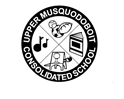 8416 Hwy. 224Upper MusquodoboitNova Scotia, B0N 2M0Phone: (902) 568-2285Email: umcs@hrce.caWebsite: http://umc.hrce.ca/November - December 2022 Update:Principal’s Message:As we approach the end of October and look forward to November/ December, I would like to provide you with a few updates:We would like to welcome Ms. Emilie Holman to our staff.  Ms. Holman has joined our staff as an Educational Program Assistant.  Welcome Ms. Holman.We have just completed the Reading/Writing and Math provincial assessment in our grade 6 class.  Thank you to all of our grade six students for putting their best effort forward in completing the assessment.A huge thank you goes out to the members of Royal Canadian Legion Branch # 147 for their generous donation to support our breakfast program.  This donation will help us to continue to provide students with a healthy way to start their day.All are reminded that we are a peanut free school.  Peanuts, or products made with, or that may contain peanuts cannot be brought to school.  There are students who may develop a life threatening reaction to exposure to these items.  Please be aware of this information when packing snacks and lunches.  We have been fortunate enough to have a Math coach from HRCE here working for a block of time to support our teachers in their practice.  Ms. Bellefontaine will be with us for another few weeks and the students are enjoying her work around fact fluency in our grade 3-4 and 5-6 classes.Reporting Student Absences - Thank you to all of you who have been using the new system to report student absences.  Just a reminder that there are 3 ways to report a student absent: •	Via Phone: 1-833-582-6940 •	Via Website: https://sishrsb.ednet.ns.ca/public/ •	Via School Messenger App Please note that the system will prompt you to report a full day or multi-day absence. If your child is going to be late or absent for a partial day, please choose the full day option and when the student arrives at school, they check into the office and their attendance is updated. Please make sure that you report the absence before the beginning of the school day to ensure that you do not get an automated message stating that your child is absent.Upcoming Dates:November 8 - Remembrance Day service at 9:00.  Parents and guardians are invited to attend.November 11 - No School - Remembrance DayNovember 21 - No classes - Assessment and Evaluation DayNovember 22 - SAC meeting at 2:00pmNovember 29 - First term report cards sent homeDecember 1 - No classes - 8:00am -12:00pm - professional development and 1:00pm - 3:00pm Parent - Teacher Meetings.  We will also be having our evening appointments  on  this day from 6:00pm - 8:00pm.  Appointments will be booked from November 22nd until November 30th through Mrs. Fleck.  Please call to book your appointment.   December 2 - No classes - Professional DevelopmentDecember 8 - Christmas Concert - more details on times to followDecember 14 - Turkey dinner for students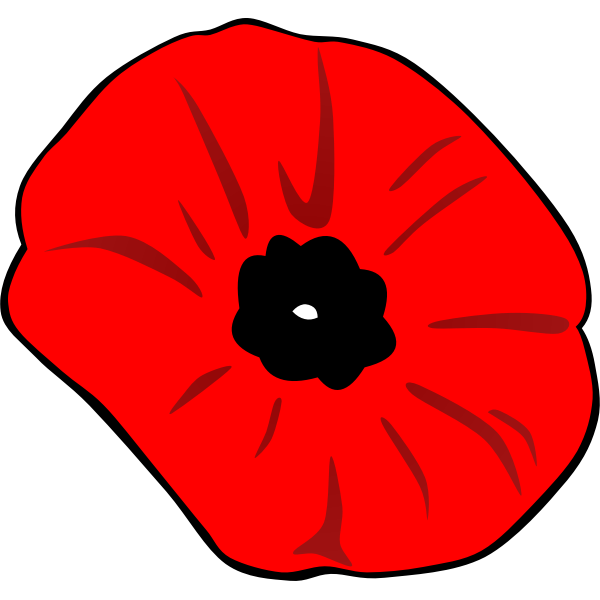 December 20 - Last day of Classes before holiday breakSincerely,Troy Smith, Principal